Moving 
Stories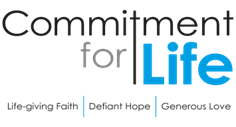 Committed to supporting ISRAEL & OCCUPIED PALESTINEChristian Aid’s response and Appeal to the current Middle East Crisis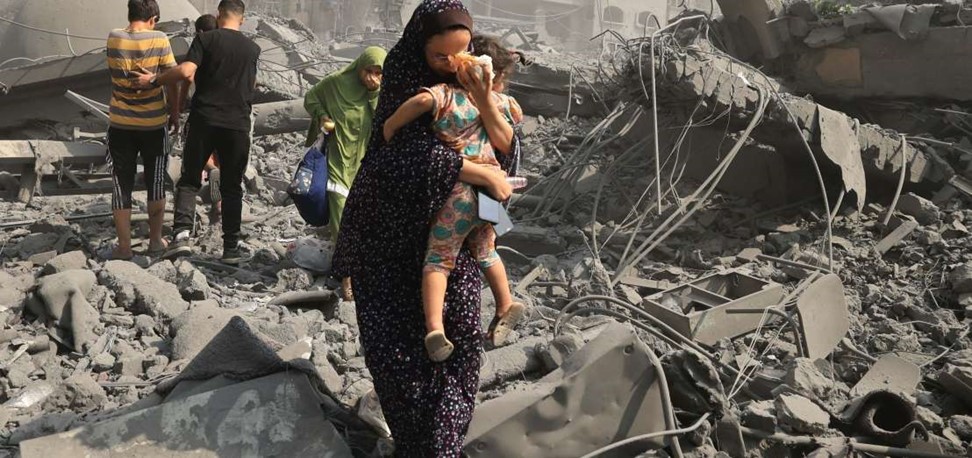 On Saturday, 7 October, Hamas launched a wave of rocket attacks and stormed into Israel, leading to the biggest escalation in violence there has been in the region. Members of armed groups entered Israeli towns, communities, and military facilities near the Gaza Strip, killing and capturing Israeli forces and civilians.William Bell, Christian Aid’s Head of Middle East Policy & Advocacy, says, “Following atrocities against Israeli civilians, Israel's military response in Gaza is now creating an escalating humanitarian crisis that threatens more than two million people.” Christian Aid has been working with the poorest and most vulnerable people in the Middle East since the early 1950s, when it provided humanitarian relief to Palestinian refugees. Christian Aid’s established partners in Gaza are ready to respond with medical relief and community-led initiatives such as food, shelter, sanitation, and protection.Commitment for Life thank you for your continued support to Christian Aid and its partners in Israel and the Occupied Palestinian territory. Your donations can make a huge difference to the current conditions of those affected. 
You can donate direct to Christian Aid’s appeal here: Middle East Crisis Appeal | Christian Aid.Christian Aid have a campaign at www.bit.ly/MECrisisAction for people to sign a petition 
to the British Foreign Secretary.